MD Oral Health Task Force Meeting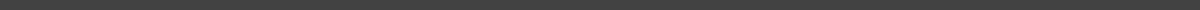 January 6th, 2022 4:00 PM-6:00 PMINVITED ATTENDEES: 
Oral Health Task Force: Mark Reynolds, Alexander Shekhdar, Emily A. Dow, Hakan Koymen, Debony Hughes, Charles Doring, Ricardo C. Kimbers, Jennifer A. Suminski, Christy Russell, MJ Kraska, Jean J. Carlson, Arpana S. Verma, Jennifer L. Briemann, Diane D. Romaine, Brooks Woodward, Nicole Steck-Waitt, Dean Shifflett, Sarah L Czyz, Mary Backley, Jennifer BerkmanGuest(s): Delegate Heather BagnallStaffers: Ellen Dalina, Lindsay Rowe, Tyler BabichAGENDAAnnouncementsDiscussion of Task Force workplanDiscussion of presentations the Task Force would like to hear in 2022For example: presentation on dental therapist licensure Discussion of identified barriers to oral health care and draft considerations to address barriers identified   Next steps and action items